23 декабрь 2016 й							23 декабря 2016 г.№69Об утверждении плана мероприятий по профилактике терроризма и экстремизма на территории сельского поселения Менеузтамакский сельсовет муниципального района Миякинский район Республики Башкортостан 
на 2017-2019 годы	В целях реализации вопросов местного значения в профилактике терроризма и экстремизма, а также минимизации и (или) ликвидации последствий проявления терроризма и экстремизма в границах сельского поселения Менеузтамакский сельсовет муниципального района Миякинский район Республики БашкортостанП О С Т А Н О В Л Я Ю:	1. Утвердить состав комиссии по профилактике терроризма и экстремизма на территории сельского поселения Менеузтамакский сельсовет (приложение №1)	2. Утвердить план мероприятий по профилактике терроризма и экстремизма на территории сельского поселения Менеузтамакский сельсовет на 2017-2019 годы. (приложение №2)	3. Обнародовать настоящее постановление путем размещения на информационном стенде администрации сельского поселения Менеузтамакский сельсовет муниципального района Миякинский район Республики Башкортостан.	4. Контроль за исполнением настоящего постановления оставляю за собой. Глава сельского поселения						Р.Х. СмирноваПриложение № 1  к постановлению главысельского поселения Менеузтамакский сельсовет муниципального района  Миякинский  район  РБот 25.12.2016 № 69СОСТАВкомиссии по профилактике терроризма и экстремизмана территории сельского поселения Менеузтамакский сельсоветПредседатель комиссии:Смирнова Рима Хабировна – глава сельского поселенияЗаместитель председателя комиссии:Кагирова Роза Шамиловна – директор МОБУ СОШ с. МенеузтамакСекретарь комиссии:Кадырова Гульчачак Файзерахмановна – директор СДК с. МенеузтамакЧлены комиссии:ГалишинаРимма Шакировна – управляющий деламиЗарипов Рамиль Рашитович – староста с. МенеузтамакФархазов Ралиф Музафарович– староста д. ИхтисадИбрагимов Явдат Зарифович- староста д. ЧураевоСмирнов Виктор Николаевич – староста д. НовомихайловкаУправляющий делами 							Р.Ш. ГалишинаПЛАНмероприятий по профилактике терроризма и экстремизма на территории 
сельского поселения Менеузтамакский сельсовет на 2017-2019 годыУправляющий делами							Р.Ш. ГалишинаБАШKОРТОСТАН РЕСПУБЛИКАҺЫМИӘКӘ РАЙОНЫ МУНИЦИПАЛЬ РАЙОНЫНЫҢ МӘНӘУЕЗТАМАК АУЫЛСОВЕТЫ АУЫЛ БИЛӘМӘҺЕХАКИМИӘТЕ 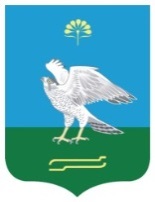 АДМИНИСТРАЦИЯ СЕЛЬСКОГО ПОСЕЛЕНИЯ МЕНЕУЗТАМАКСКИЙ СЕЛЬСОВЕТ МУНИЦИПАЛЬНОГО РАЙОНА МИЯКИНСКИЙ РАЙОН РЕСПУБЛИКИ БАШКОРТОСТАНҠАРАРПОСТАНОВЛЕНИЕУТВЕРЖДЕНПостановлением главы сельского поселенияМенеузтамакский сельсовет муниципального района Миякинский район РБ от 25 декабря 2016 года № № п/пНаименование мероприятийОтветственные исполнителиСроки исполненияОтметка об исполнении123451Организовать работу по совершенствованию антитеррористической защищенности жилого фондаГлава сельского поселения2017-2019 г.2Осуществление комплекса мер, направленных на усиление безопасности:- жилых микрорайонов и мест массового пребывания людей, - водозаборных скважин и иных объектов жизнеобеспечения;- учебных и дошкольных заведений, учреждений здравоохранения, мест постоянного проживания и длительного пребывания людейАдминистрация СП, руководители учреждений, члены комиссиипостоянно3Проводить комплексные обследования учреждений и прилегающих к ним территорий в целях проверки их антитеррористической защищенности и противопожарной безопасностиАдминистрация СП, службы пожарной охраны, полицияМай м-ц ежегодно4Организовать регулярные проверки жилых домов, пустующих и арендуемых помещений на предмет установления незаконно находящихся на территории сельского поселения лицРуководитель СПЦ, участковый инспектор милиции2017-2019г, постоянно5Проведение совещаний с руководителями учебных, дошкольных учреждений по вопросам антитеррористической защиты Администрация СПАвгуст месяц ежегодно.6Организовать постоянное информирование населения СП о мерах, принимаемых по противодействию терроризму и экстремизмуАдминистрация СП, члены комиссии2075-2019г7Организовать проведение пропагандистской работы в учреждениях образования, культуры с целью разъяснения сущности терроризма и экстремизма, его истоков и последствийРуководители учреждений2017-2019г8Уточнение перечня заброшенных домов. Расположенных на территории СП. Своевременно информировать правоохранительных органов о фактах нахождения (проживания) на указанных объектах подозрительных лиц, предметов и вещей.Руководитель СПЦ, члены комиссиирегулярно9Выявлять лиц, сдающих жилые помещения в поднаем, и фактов проживания в жилых помещениях граждан без регистрации. Своевременно информировать полицию.Участковый уполномоченный полициипостоянно10Пресечение фактов незаконного использования иностранной рабочей силы; своевременное информирование УФМС о рабочих, выходцев из среднеазиатского и северокавказского регионовАдминистрация СПпостоянно11Осуществлять профилактическую работу по предупреждению террористической угрозы и экстремистских проявлений, нарушений законодательства в сфере миграции, правонарушений, совершенных иностранными гражданами и лицами без гражданстваГлава СПпостоянно12Своевременно вносить изменения в паспорт безопасности территории сельского поселения Первомайский сельсоветАдминистрация СПпостоянно13Привлечение старост населенных пунктов, общественных формирований к проведению мероприятий по предупреждению правонарушенийАдминистрация СП2017-2019 г.14Организация профилактической работы по правилам поведения при возникновении чрезвычайных ситуаций в школах, при проведении массовых мероприятий.Руководитель СПЦ, участковый уполномоченный милицииежеквартально15Принять меры по укреплению материально-технической базы учреждений, в т.ч. освещение и ограждение, наличие противопожарного инвентаря.Руководители учреждений2017-2019г16Уточнение состава комиссии при администрации сельского поселенияГлава СПежегодно17Организовать проверку подвалов, подсобных помещений, чердаков помещений, наличие замков в учрежденияхРуководители учреждений, члены комиссиипостоянно18Проведения учений и тренировок с целью недопущения терактов в МОБУ СОШ и ДОУ с. МенеузтамакДиректор МОБУ СОШ, заведующий ДОУОдин раз в год19Проведение профилактической работы с населением при подворных обходах, на собраниях по месту жительстваАдминистрация СП,Ежегодно, апрель-май20Подготовить наглядный материал в сельской библиотеке по профилактике терроризма и экстремизмаЗаведующий СБ с. Менеузтамак .Июнь м-ц ежегодно21Проведение «круглых столов» с участием представителей религиозных концессий , национальных объединений, руководителями учебных заведений по проблемам укрепления нравственного воспитания в обществе и предупреждения экстремизмаАдминистрация СП, директор МОБУ СОШ с.Менеузтамак Один раз в год